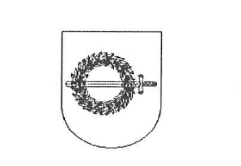 GARGŽDŲ „MINIJOS“ PROGIMNAZIJA                                                                      TVIRTINU                                                                       Direktorius                                                                            Julius Gindulis2020 METŲ GRUODŽIO MĖNESIO VEIKLOS PLANAS2020-11-30 Nr. 4GargždaiEil.Nr.Renginio pavadinimasDataAtsakingasVykdo1.POSĖDŽIAI, SUSIRINKIMAI1.Mokyklos tarybos posėdis.2020-12-02J. GindulisMokyklos tarybos nariai2.Mokyklos veiklos kokybės  įsivertinimo grupės posėdis.2020-11-07L. ZubauskienėR. BirgėlienėMokyklos veiklos kokybės  įsivertinimo grupė3.Metodinės tarybos posėdis.2020-12-08L. ZubauskienėD. PrunskienėMetodinė taryba4.Mokytojų susirinkimas. 2020-12-17J. GindulisMokytojai, pagalbos mokiniui specialistai5.VGK posėdis.pagal poreikįJ. GindulisPM specialistai, administracijos nariai2.VEIKLOS STEBĖSENA1.Pirmokų adaptacija. Atviros pamokos „ Kolega - kolegai“.2020 m. gruodisD. BušeckienėD. KisielienėV. Norvidienė2.Konsultacijų vykdymo 5–8 kl. stebėsena.2020 m. gruodisL. ZubauskienėProgimnazijos administracija  pagal kuruojamus dalykus3.TIRIAMOJI VEIKLA1.Mokytojų apklausa NŠA 2020.2020 m. gruodisL. ZubauskienėR. BirgėlienėMokyklos veiklos kokybės  įsivertinimo grupė, mokytojai2.Tėvų, globėjų apklausa NŠA 2020.2020 m. gruodisL. ZubauskienėR. BirgėlienėMokyklos veiklos kokybės  įsivertinimo grupė, 1–8 klasių vadovai3. Mokinių apklausa NŠA 2020.2020 m. gruodisL. ZubauskienėR. BirgėlienėMokyklos veiklos kokybės  įsivertinimo grupė, 5–8 klasių mokiniai4.1 kl. mokinių mokymosi motyvacijos tyrimas ,,Kaip padėti vaikui prisitaikyti prie naujų pokyčių”.2020 m. gruodisD. BušeckienėV. Adomavičienė1 kl. mokytojos,1 kl. mokiniai5.2020–2022 m. progimnazijos Strateginio plano stebėsenos apklausa.2020-12-01/04D. BušeckienėProgimnazijos mokytojai5.Anglų kalbos 5 klasių mokinių žinių ir gebėjimų kalbos lygio nustatymo patikrinamasis testas.2020 m.gruodisS. PiaulokienėAnglų kalbos mokytojos4.METODINĖ VEIKLA1.Seminaras „Geografijos praktinių gebėjimų ugdymas gamtinėje ir urbanizuotoje aplinkoje pagal Bendrojo ugdymo atnaujintas programas“.2020-12-09 A. PakamorienėA. Pakamorienė,rajono geografijos mokytojai5.RENGINIAI1.Rajono informatikos olimpiada. 2020 m.gruodisR. BalsytėR. Birgėlienė,8 kl. mokiniai2.Respublikinis informatikos konkursas „Kompiuterinė Kalėdų pasaka“ .2020 m.gruodisR. BalsytėR. Birgėlienė3.Mokyklinis meninio skaitymo konkursas2020 m. gruodisD. PrunskienėLietuvių kalbos ir literatūros  mokytojos,5–8 klasių mokiniai4.Integruota pamoka ,,Advento rytmetys”.2020-12-01N. ŽemgulienėPradinių klasių mokytojos,1–8 klasių mokiniai5.Atvira edukacinė veikla mokyklos pradinių klasių mokytojoms ,,Kalėdinė mandala”.2020-12-17G. JucienėD. JasudavičienėPradinių klasių mokytojos6.Kultūros paso edukacinė veikla mokykloje ,,Kalėdinė Kaminkrėčio istorija”.2020-12-18B. RatkuvienėPradinių klasių mokytojos,1–4 klasių mokiniai6. PROJEKTINĖ VEIKLA6. PROJEKTINĖ VEIKLA6. PROJEKTINĖ VEIKLA6. PROJEKTINĖ VEIKLA6. PROJEKTINĖ VEIKLA1.Integruotų istorijos-lietuvių kalbos pamokų ciklas „Vilko vaikai“ 5–8 klasių mokiniams.2020-12-01/23J.  GrimalienėD. PrunskienėLietuvių kalbos ir literatūros, istorijos mokytojos, 5–8 klasių mokiniai2.Respublikinis projektas „Žaidimai moko“. Žaidimai, lavinantys regimąjį suvokimą ir smulkiąją motoriką.2020–2021 m. m.V. DamulienėV. Damulienė,mokiniai, lankantys logopedines pratybas 3.Bendras Gargždų „Vaivorykštės“ gimnazijos ir „Minijos” progimnazijos projektas „Mokomės istorijos ir anglų kalbos per vizualizaciją“2020 m. gruodisJ. GrimalienėJ. Grimalienė,6–8 klasių mokiniai4.Projektas „Vilko vaikai“. Kūrybinių darbų atlikimas.2020 m. gruodisJ. Grimalienė G. JanuškienėJ. Grimalienė,G. Januškienė,5–8 kl. mokiniai5.Respublikinis piešinių konkursas ,,Kalėdų dovana - 2020”.2020 m. gruodisL. StrumylienėL. Strumylienė,V. Dargužienė,D. Jasudavičienė,V. Norvidienė6.Ilgalaikis tarptautinis  anglų kalbos projektas eTwining ,,Story time”.2020 m. gruodisB. RatkuvienėJašmontienėB. Ratkuvienė,Jašmontienė,2–4 klasių mokiniai7.Gobergiškės skyriaus ir Dauparų bendruomenės projektas  ,,Įžiebiant Kalėdų žvaigždę” .2020-12-12R. Meilytė - JurjonienėR. Meilytė – Jurjonienė,R. Srėbalienė8.Anglų kalbos projektas ,,Christmas is here”2020 m. gruodisB. RatkuvienėA. JašmontienėAnglų kalbos mokytojos,3 kl. mokiniai9Tarptautinis projektas  „Mainai visiems“– integruotos anglų kalbos-kūno kultūros pamokos „Sportuok ir šok su Paco“ .Dalyvauja mokiniai iš Latvijos ir Danijos.2020 m. gruodisV. MajauskieneR. AnužienėJ. Žukauskienė4c, 8 kl. mokiniai10.Bendras ,,Minijos” progimnazijos ir ,,Vaivorykštės “ gimnazijos anglų kalbos projektas ,,Kalėdų stebuklai”.2020-12-16B. RatkuvienėV. RatkuvienėL. RimkienėA. JašmontienėAnglų kalbos mokytojos,2 kl. mokiniai7.ATASKAITOS1.